Dzień 1 Temat: Zwyczaje i tradycje świąteczne 1. Zabawa „Odszukaj ukryte jajo” -  jeden z rodziców lub rodzeństwa chowa w danym pomieszczeniu jajko. Dziecko musi je odnaleźć zadając pytania np.: - Czy jajko jest schowane w szufladzie? Czy jako znajduje się na łóżku?  Itp.: Można również wykorzystać do tej zabawy, zabawę w „ciepło – zimno”. Gdy dziecko zbliża się do schowanego jajko mówimy ciepło, cieplej, gorąco. Natomiast kiedy się oddala wówczas zimno, zimniej, mróz. Zabawa ruchowa „Jajeczka do koszyczka”. Na dywanie rozłożona jest szarfa (można wykorzystać tasiemkę, sznurek) dziecko biega po pokoju. Na sygnał „jajko do koszyczka” wskakuje do rozłożonej szarfy. Wielkanoc – rozmowa z dzieckiem na temat Świat Wielkanocnych.  -Jakie święta się zbliżają? -Z czym kojarzą się Święta Wielkanocne.  Pokazanie i omówienie ilustracji związanych z Wielkanocą ( proszę wydrukować i wyciąć poniższe ilustracje). 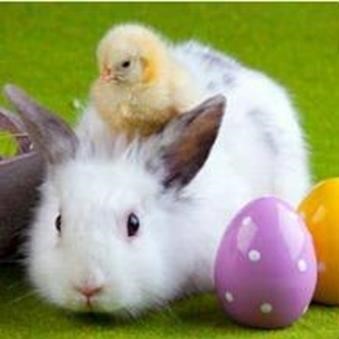 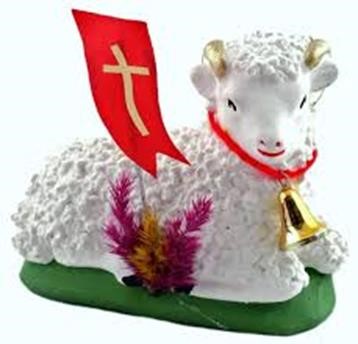 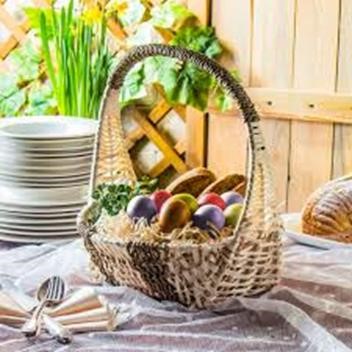 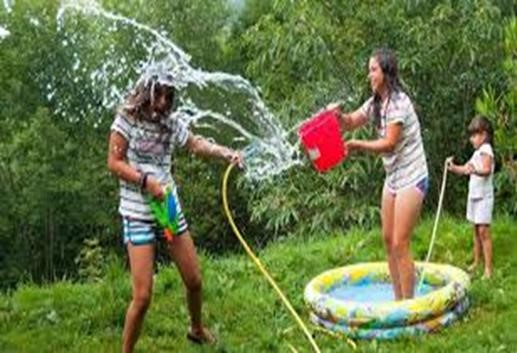 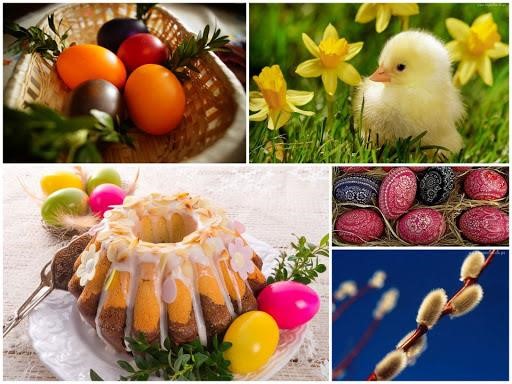 4. Słuchanie wiersza Anny Bayer  pt.: „Święta Wielkanocne”. Na jarmarku palmy, dzbanki malowane, Czerwone korale, kosze wyplatane I kraszone jajka, drewniane koguty,  słonko jest zmęczone, dzionek ten za krótki. Święta Wielkanocne, wesoło gra muzyka. Co widziało słonko jeśli chcesz, zapytaj. Co widziało słonko na wysokim niebie, jeśli je zapytasz może odpowiedzieć. Zapowiedzi z dachu, wyścigi furmanek, Zabawa w zbijaka, mokre oblewanie. Śmieją się chłopaki, śpiewają dziewczyny, chodzimy po dyngusie, Wielkanoc święcimy. Wyjaśnienie dzieciom pojęć: drewniane koguty, wyścigi furmanek, zabawa w zbijaka. Zabawa ruchowa: „Świąteczne porządki” – dzieci naśladują ścieranie kurzu z szafek, które są nisko, wysoko (wspinają się na paluszki), odkurzanie dywanu, zmywanie podłogi (czworakowanie). Zakładamy hodowlę owsa ( rzeżuchy) - wspólne sadzenie owsa. Rozmowa na temat: Co jest potrzebne roślinom, aby mogły rosnąć? Zabawa ruchowo-naśladowcza „Rób to co ja”. Rodzic pokazuje jaki czynności ma wykonać dziecko: podskoki, kucanie, stanie na jednej nodze, pajacyki. Można zmienić  tak, aby to dziecko pokazywało co ma zrobić rodzic. Praca plastyczna – Pisanka- karty pracy str. 11 -  kolorowanie według własnego pomysłu (farby, kredki) . 